Уважаемые поступающие!Для вас подготовлен список тем, на 2023/2024 учебный год. Экзаменационная работа будет представлена заданиями из этого перечня указанных тем. Примеры заданий.1. Один психолог решит заняться изучением того, как влияет на нервную систему человека поездка в переполненном трамвае в «час пик». Для этого он опросил по одному пассажиру с каждого из четырёх маршрутов трамвая № 55, 15, 25, 33. Среди опрошенных, которых звали Андрей, Петр, Виктор, Иван, оказались представители четырёх профессий: слесарь, электромонтёр, маляр и фрезеровщик. К сожалению, поездки в битком набитых трамваях основательно истрепали нервы самому психологу. Не удивительно, что он напрочь забыл, у кого из опрошенных какая профессия и кто на каком трамвае ездит. В памяти нашего психолога сохранились лишь бессвязные отрывки из того, что рассказал каждый из опрошенных о своём маршруте. Вот что ему припомнилось:А) номер трамвая, на котором ездит Виктор, начинается не с двойки;Б) о трамвае № 33 рассказывал кто-то из рабочих-металлистов;В) номер трамвая, на котором ездит фрезеровщик, составлен из таких цифр, что их сумма равна количеству букв имени фрезеровщика;Г) Иван ездит на трамвае, номер которого состоит из двух одинаковых цифр;Д) имя электромонтёра начинается с буквы «В»;Е) Андрей спросил психолога, где лучше сойти, чтобы пересесть на трамвай №25;Ж) Иван сказал кому-то из пассажиров: «Вы сели не на тот трамвай, вам надо пересесть на № 55».Определите имя и профессию каждого пассажира, а также номер трамвая, на котором он ездит.2. В класс 30 учеников. 15 учеников посещают литературный кружок, 11 - биологический. Из них 4 ученика участвуют в работе обоих кружков. 5 учащихся занимаются в литературном и математическом кружках, а 3 - в биологическом и математическом. Только 1 ученик посещает все 3 кружка. Остальные ученики занимаются только в математическом кружке. Сколько всего учащихся занимаются в математическом кружке?3. Между населёнными пунктами A, B, C, D, E, F построены дороги, протяжённость которых (в километрах) приведена в таблице. Определите длину кратчайшего пути между пунктами A и F, проходящего через пункт C. Передвигаться можно только по дорогам, протяжённость которых указана в таблице.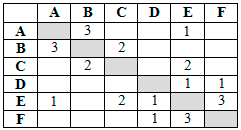 4. На рисунке  — схема дорог, связывающих города А, Б, В, Г, Д, Е, Ж, З, И, К. По каждой дороге можно двигаться только в одном направлении, указанном стрелкой. Сколько существует различных путей из города А в город К?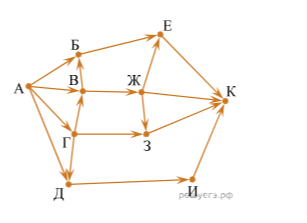 5. У исполнителя Калькулятор две команды, которым присвоены номера: 1.  прибавь 2,2.  умножь на 3. Выполняя первую из них, Калькулятор прибавляет к числу на экране 2, а выполняя вторую, утраивает его. Запишите порядок команд в программе, которая преобразует число 0 в число 32 и содержит не более 6 команд. Указывайте лишь номера команд.6. Между четырьмя местными аэропортами: ГЕОРГИЕВО, ГОЛУБЕВО, ЗАХАРОВО и ГРУШЕВО, ежедневно выполняются авиарейсы. Приведён фрагмент расписания перелётов между ними:Путешественник оказался в аэропорту ГЕОРГИЕВО в полночь. Определите самое раннее время, когда он может попасть в аэропорт ГРУШЕВО. Считается, что путешественник успевает совершить пересадку в аэропорту, если между временем прилета в этот аэропорт и временем вылета проходит не менее часа.7. Запишите значение переменной а после выполнения фрагмента алгоритма: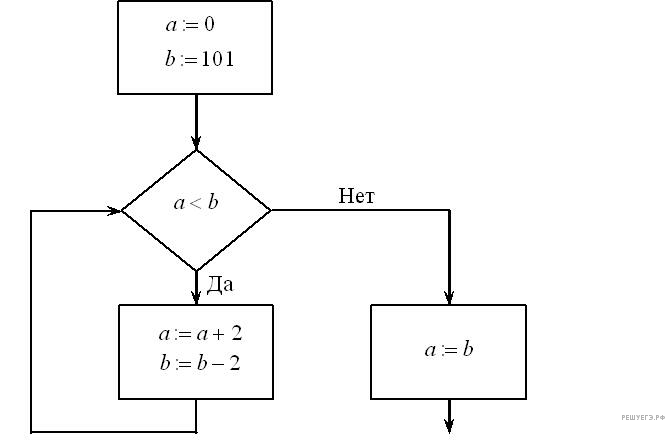 *Примечание: знаком := обозначена операция присваивания. В бланк ответов впишите только число.8. От разведчика было получено следующее сообщение.0111011110010001110В этом сообщении зашифрован пароль – последовательность русских букв. В пароле использовались только буквы А, Б, К, Л, О, С; каждая буква кодировалась двоичным словом по следующей таблице.Расшифруйте сообщение. Запишите в ответе пароль9. Даны 3 числа (a,b,c), неравные между собой. Если хотя бы одно из них отрицательное ( то есть меньше 0), то найти сумму всех, иначе произведение.  Составить блок-схему либо программу на языке программирования. Для составления блок-схем использовать следующие блоки:10. Некоторый алгоритм из одной цепочки символов получает новую цепочку следующим образом. Сначала вычисляется длина исходной цепочки символов; если она четна, то удаляется первый символ цепочки, а если нечетна, то в конец цепочки добавляется символ М. В полученной цепочке символов каждая буква заменяется буквой, следующей за ней в русском алфавите (А  — на Б, Б  — на В и т. д., а Я  — на А). Получившаяся таким образом цепочка является результатом работы алгоритма. Например, если исходной была цепочка НОГА, то результатом работы алгоритма будет цепочка ПДБ, а если исходной была цепочка ТОН, то результатом работы алгоритма будет цепочка УПОН.Дана цепочка символов СЛОТ. Какая цепочка символов получится, если к данной цепочке применить описанный алгоритм дважды (т. е. применить алгоритм к данной цепочке, а затем к результату вновь применить алгоритм)? Русский алфавит: АБВГДЕеЖЗИЙКЛМНОПРСТУФХЦЧШЩЪЫЬЭЮЯ.№Тема1.Логические задачи. Табличный способ.2.Круги Эйлера.3.Формальное описание реальных объектов и процессов. Работа с таблицей.4.Графы. Поиск путей.5.Простой линейный алгоритм для формального исполнителя.6.Таблица. Работа с расписанием.7.Блок-схемы. Анализ. Трассировка.8.Кодирование. Декодирование.9Условный оператор. Блок-схема. 10.Алгоритм, записанный на естественном языке, обрабатывающий цепочки символов или спискиАэропорт вылетаАэропорт прилетаВремя вылетаВремя прилетаГРУШЕВОГЕОРГИЕВО6:007:45ГЕОРГИЕВОГОЛУБЕВО6:357:20ГОЛУБЕВОГЕОРГИЕВО7:007:55ГРУШЕВОЗАХАРОВО7:158:20ГЕОРГИЕВОЗАХАРОВО7:308:35ЗАХАРОВОГЕОРГИЕВО7:358:15ГЕОРГИЕВОГРУШЕВО8:159:50ГРУШЕВОГОЛУБЕВО8:209:35ГОЛУБЕВОГРУШЕВО8:309:20ЗАХАРОВОГРУШЕВО9:159:45АБКЛОС1011110100100011 - блок начала/конца	блок действия - блок ввода/вывода	                              блок условия